第１０号様式の３（第１３条関係）催物開催届出書注１　該当する□には，レ印を記入してください。　２　使用する防火対象物の略図を添付してください。自衛消防隊員名簿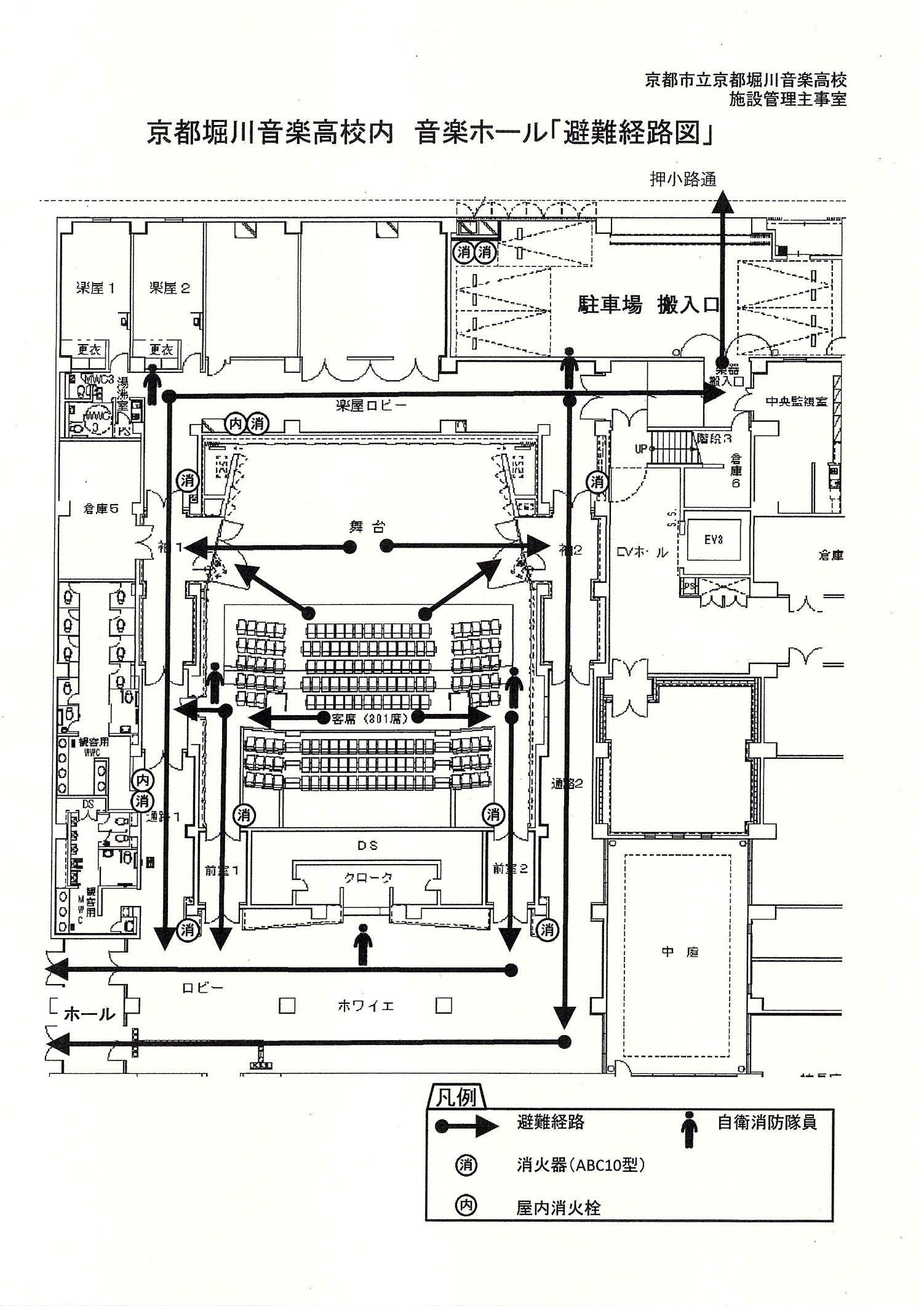 （あて先）京都市中京消防署長年　　　月　　　日 届出者の住所（法人にあっては，主たる事務所の所在地）届出者の氏名（法人にあっては，名称及び代表者名。記名押印又は署名）電話　　　　　―　　　　　　　京都市火災予防条例第５７条の規定により催物を開催するので届け出ます。　　京都市火災予防条例第５７条の規定により催物を開催するので届け出ます。　　京都市火災予防条例第５７条の規定により催物を開催するので届け出ます。防火対象物所在地京都市中京区油小路通御池押油小路町238－1電話253－1581防火対象物名称京都市立京都堀川音楽高等学校防火対象物用途消防法施行令別表第１（７）項催物に使用する場所位置音楽ホール（校舎北西）催物に使用する場所面積６４０平方メートル催物に使用する場所客席の構造固定式催物に使用する場所消防用設備等又は特殊消防用設備等の概要消火器具，屋内消火栓設備，非常電源（専用電池）設備，非常電源（自家発，蓄電池）設備，自動火災報知設備，非常警報（放送）設備，避難器具，誘導等設備，防火排煙制御設備用途用途■　劇場等　　　　　□　ディスコ等　　　　　□　展示場開催期間開催期間年　　月　　日から　　　　年　　月　　日まで開催時間開催時間時　　　　分から　　　　時　　　　分まで収容人員収容人員３００人防火管理者の氏名防火管理者の氏名沓谷　恭子　（教頭）避難誘導及び消火活動に従事できる人員避難誘導及び消火活動に従事できる人員５　人１２３４５日　　時催し物名　　年　　　月　　　日